DIRECCIÓN DE EDUCACIÓN EN SALUD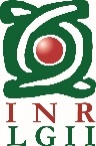 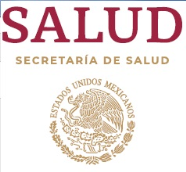 SUBDIRECCIÓN DE EDUCACIÓN MÉDICASERVICIO DE EDUCACIÓN MÉDICA DE POSGRADOENCUESTA DE SATISFACCIÓN PARA MÉDICOS QUE EGRESAN DE POSGRADO DE ALTA ESPECIALIDAD EN MEDICINASolicitamos a usted unos minutos de su tiempo para leer y contestar la siguiente encuesta. Los datos obtenidos servirán para mejorar la calidad de los programas educativos y la estructura del posgrado de alta especialidad en medicina. Posgrado de alta especialidad en medicina: ________________________________________________Fecha:______________________APOYO A LAS ACTIVIDADES DEL POSGRADO:El proceso de inscripción fue:Excelente   (     )                       Bueno   (     )                       Regular   (     )                        Malo   (     )Las Instalaciones del INRLGII son:Excelentes (     )                      Buenas  (     )                    Regulares  (     )                       Malas   (     )La tecnología utilizada en el INRLGII es:Excelente   (     )                     Buena  (     )                          Regular  (     )                         Mala   (     )4.-   El servicio del comedor es:Excelente   (     )                     Bueno  (     )                           Regular  (     )                        Malo   (     )5.- El apoyo que ofrece el Centro de Información Documental es:Excelente   (     )                     Bueno  (     )                          Regular  (     )                      Malo   (     )II.-PROCESO DE ENSEÑANZA – APRENDIZAJE:6.- La participación del Profesor Titular fue: Excelente  (     )                       Buena  (     )                        Regular  (     )                          Mala   (     )7.- La participación de los profesores adjuntos fue:Excelente  (     )                     Buena  (     )                          Regular  (     )                          Mala   (     )8.- El cumplimiento de las actividades del proceso enseñanza-aprendizaje es:Excelente  (  )                     Bueno  (     )                           Regular  (     )                         Malo   (     )9.- De qué modo se han cubierto las expectativas que tenía al inicio del posgrado:Excelente  (     )                     Bueno  (     )                           Regular  (     )                         Malo   (     )10.-La enseñanza de la relación médico- paciente fue:Excelente  (     )                     Buena  (     )                           Regular  (     )                         Mala   (     )COMENTARIOS Y/O SUGERENCIAS:________________________________________________________________________________________________________________________________________________________________________________________________________________________________________________________________________________________________________________________________________________________							                              Gracias por su colaboración.